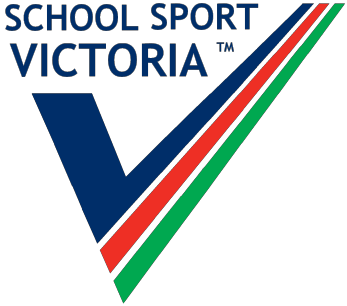 2017 Sovereign Division Basketball ResultsSovereign BoysWinner: Alfredton Runners Up: Pleasant StSovereign GirlsWinner: Ballarat GrammarRunners Up: Black Hill